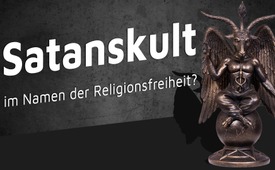 Satankult i navnet på religionsfrihed?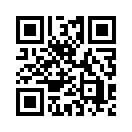 Tilhængere af kulten "The Satanic Temple" påberåber sig religionsfrihed for at kræve en permanent placering af en Baphomet-tempelstatue i den amerikanske stat Arkansas. Satans beundrere er ikke bange for at sammenligne sig selv med kristne.
For kræve en permanent placering af en Baphomet-tempelstatue i den amerikanske delstat Arkansas påberåber sig tilhængere af kulten "The Satanic Temple" religionsfrihed. Satans beundrere viger ikke væk fra at sammenligne sig med kristne.Med henvisning til religionsfrihed rejste tilhængere af den neo-hedenske kult "The Satanic Temple" en to og en halv meter høj massiv Baphomet-tempelstatue foran Capitol i den amerikanske stat Arkansas. Baphomet er en kvist-ond bevinget dæmon, der repræsenterer mørkets kræfter og er et symbol på Satan. Satans beundrere retfærdiggjorde deres handling med det faktum, at der et år tidligere var anbragt en plak med de bibelske ti bud samme sted. Nu kræver de mere respekt for mangfoldighed, og at de får samme religiøse rettigheder som kristne. Indtil videre fik statuen kun lov til at blive opført midlertidigt. Men med henvisning til den religionsfrihed, der er fastlagt i den amerikanske forfatning, kræves der en permanent placering, og der gøres forsøg på at gøre det at sagsøge staten Arkansas for mindesmærket om de ti bud - grunden til, at satanisterne citerer, er "religiøs diskrimination."fra nm.Kilder:https://www.stuttgarter-nachrichten.de/inhalt.heidnischer-kult-in-den-usa-satanisten-stellen-satan-statue-vor-us-parlament-auf.f7dc348c-60bf-4944-9979-a7a7170f3939.html
https://deutsch.rt.com/kurzclips/74774-usa-teufelsanbeter-verlangen-toleranz-christen/Dette kan også interessere dig:---Kla.TV - De andre nyheder ... gratis - uafhængige - ucensurerede ...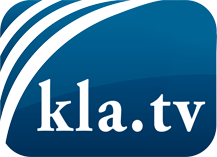 hvad medierne ikke bør tie stille om ...Lidt hørt - af folket, for folket! ...regular News at www.kla.tv/daHold dig opdateret - det er det hele værd!Gratis tilmelding til vores e-mail-nyhedsbrev her: www.kla.tv/abo-enSikkerhedsrådgivning:Desværre bliver modstemmer censureret og undertrykt mere og mere. Så længe vi ikke rapporterer i overensstemmelse med de korporative mediers ideologi og interesser, er vi konstant i fare for, at der vil blive fundet undskyldninger for at lukke eller skade Kla.TV.Så tilmeld dig et internetuafhængigt netværk i dag! Klik her: www.kla.tv/vernetzung&lang=daLicens:    Creative Commons-licens med tilskrivning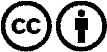 Spredning og gengivelse er tilladt, hvis Kla.TV med kildeangivelse. Intet indhold må præsenteres uden for sammenhæng.
Statsfinansierede institutioner må ikke anvende den uden skriftlig tilladelse fra Kla.TV. Overtrædelse vil blive retsligt forfulgt.